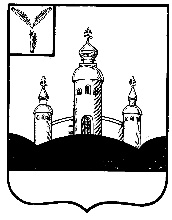 АДМИНИСТРАЦИЯ
ВОСКРЕСЕНСКОГО МУНИЦИПАЛЬНОГО РАЙОНАСАРАТОВСКОЙ ОБЛАСТИРАСПОРЯЖЕНИЕОт 1 августа 2016 г.                                                                                      №205-р с. ВоскресенскоеОб определении отдела экономики администрации Воскресенского муниципального района уполномоченным для осуществления взаимодействия с Министерством экономического развития и инвестиционной политики области в целях реализации мероприятий муниципальной целевой программы «Развитие малого и среднего предпринимательства в Воскресенском муниципальном районе Саратовской области на 2016-2018 годы»            В соответствии с постановлением Правительства Саратовской области от 11.10.2013 г. №546-П «О государственной программе Саратовской области  «Развитие экономического потенциала и повышение инвестиционной привлекательности региона до 2020 года», муниципальной целевой программой «Развитие малого и среднего предпринимательства в Воскресенском муниципальном районе Саратовской области на 2016-2018 годы» и на основании ст.45 Устава Воскресенского муниципального района:1.Определить отдел экономики администрации Воскресенского муниципального района уполномоченным для осуществления взаимодействия с Министерством экономического развития и инвестиционной политики области в целях реализации мероприятий муниципальной целевой программы «Развитие малого и среднего предпринимательства в Воскресенском муниципальном районе Саратовской области на 2016-2018 годы» и ответственных лиц, согласно приложению №1 к настоящему распоряжению.2.Признать утратившим силу распоряжение от 21.08.2013 года №152-р «Об определении отдела экономики администрации Воскресенского муниципального района уполномоченным для осуществления взаимодействия с Министерством экономического развития и инвестиционной политики области в целях реализации мероприятий муниципальной целевой программы «Развитие малого и среднего предпринимательства в Воскресенском муниципальном районе Саратовской области на 2012-2015годы».3.Контроль за исполнением настоящего распоряжения оставляю за собой.4.Настоящее распоряжение вступает в законную силу со дня его подписания. Глава ВоскресенскогоМуниципального  района                                                                                 Д.В.ПавловПриложение №1К распоряжениюадминистрацииВоскресенского МРот___________2016 г.№______Ответственные лица администрации Воскресенского муниципального района для осуществления взаимодействия с Министерством экономического развития и инвестиционной политики областиГлава Воскресенского муниципального районаТелефон, факс, адрес электронной почтыНачальник отдела экономикиТелефон, факс, адрес электронной почтыСпециалисты отдела экономикиТелефон, факс, адрес электронной почтыПавлов Денис ВладимировичТел.8(84568)2-24-64Факс8(84568)2-24-64Эл.почтаadm-voskres@yandex.ruЛизина Ольга ФедоровнаТел.8(84568)2-27-38Факс8(84568)2-24-64Эл.почтаadm-voskres@yandex.ruРыжкова Кристина АлексеевнаНиколаева Наталья ЛеонидовнаТел.8(84568)2-27-38Факс8(84568)2-24-64Эл.почтаadm-voskres@yandex.ru